					TarikhNama Pengesah IntrumenFakulti PendidikanUniversiti Teknologi MalaysiaDr.,PERLANTIKAN SEBAGAI PENGESAH INSTRUMEN BAGI TUJUAN KAJIAN PENYELIDIKANDengan hormatnya saya merujuk perkara di atas.2. 	Sukacita dimaklumkan bahawa Dr. telah terpilih sebagai panel penilai instrumen ujian bagi kajian yang dijalankan oleh Nama Pelajar (No. Matriks), pelajar yang sedang mengikuti program Nama Program di Fakulti Pendidikan, Universiti Teknologi Malaysia. Pelajar ini telah menghasilkan instrumen ujian bagi meninjau tahap penggunaan dan persepsi pelajar sarjana Fakulti Pendidikan UTM terhadap Sistem Pengurusan Dokumen Perpustakaan UTM dalam menyokong pembelajaran dan penyelidikan mereka.3.	Sehubungan dengan itu, saya ingin memohon jasa baik Dr. untuk membuat penilaian  dan seterusnya mengesahkan instrumen tersebut.4.	Bersama-sama ini disertakan instrumen dan borang penilaian untuk rujukan dan penilaian Dr. Perhatian dan kerjasama yang diberikan didahului dengan ucapan terima kasih.Sekian, Terima Kasih.“BERKHIDMAT UNTUK NEGARA KERANA ALLAH”Yang Benar,NAMA PENYELIAJawatan PenyeliaAlamat Penyelia : No. Telefon Penyelia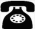 